1Номинация 2Ф.И.О. авторов (полностью), должностьСубач Светлана Павловна, старший воспитатель3Наименование образовательной организацииДетский сад «Золушка», филиал Автономного учреждения дошкольного образования муниципального образования Заводоуковский городской округ «Центр развития ребенка-детский сад «Светлячок»4Название работыЧат-бот  Детского сада «Золушка» @bot010122bot5Перечень используемых ЦОР (ссылки на заимствованные материалы обязательны)https://www.ds-sv.ru/filialy-i-strukturnye-podrazdeleniya/zolyshka/https://vk.com/club1940236616Ссылка на ресурс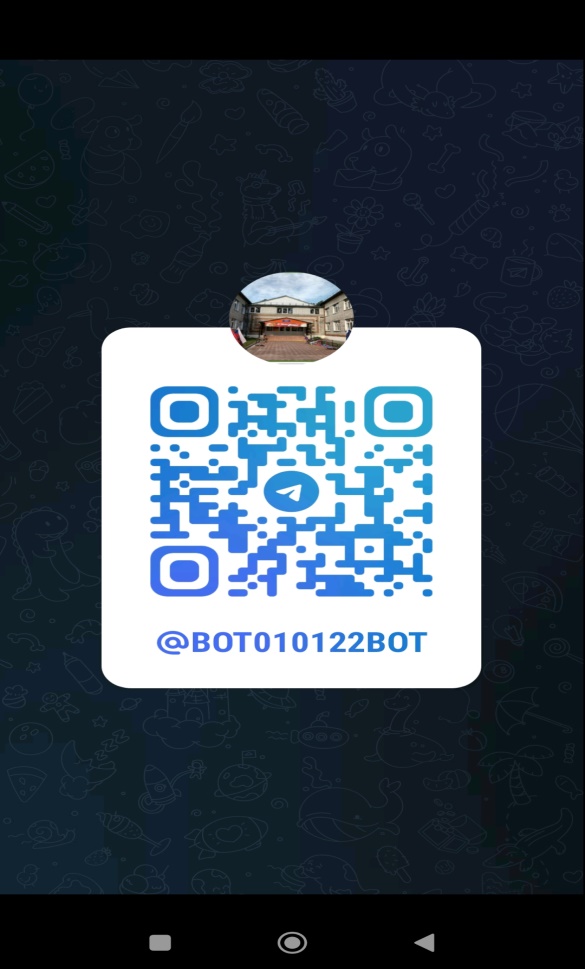 